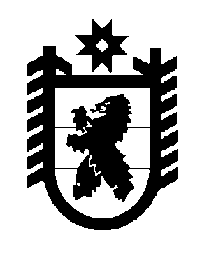 Российская Федерация Республика Карелия    ПРАВИТЕЛЬСТВО РЕСПУБЛИКИ КАРЕЛИЯПОСТАНОВЛЕНИЕот 4 августа 2017 года № 273-Пг. Петрозаводск О внесении изменений в постановление ПравительстваРеспублики Карелия от 30 января 2017 года № 30-ППравительство Республики Карелия п о с т а н о в л я е т:Внести в Порядок предоставления из бюджета Республики Карелия субсидии на компенсацию части потерь в доходах, связанных с государственным регулированием тарифов на отпускаемую потребителям тепловую энергию, юридическим лицам (за исключением субсидий государственным (муниципальным) учреждениям), индивидуальным предпринимателям, а также физическим лицам – производителям товаров, работ, услуг, утвержденный  постановлением Правительства Республики Карелия от  30 января 2017 года 
№ 30-П «Об утверждении Порядка предоставления из бюджета Республики Карелия субсидии на компенсацию части потерь в доходах, связанных 
с государственным регулированием тарифов на отпускаемую потребителям тепловую энергию, юридическим лицам (за исключением субсидий государственным (муниципальным) учреждениям), индивидуальным предпринимателям, а также физическим лицам – производителям товаров, работ, услуг» (Официальный интернет-портал правовой информации (www.pravo.gov.ru), 2 февраля 2017 года, № 1000201702020001), следующие изменения:1) пункт 3 изложить в следующей редакции:«3. Субсидия предоставляется по результатам отбора Государственным комитетом Республики Карелия по ценам и тарифам, до которого в соответствии с бюджетным законодательством Российской Федерации как до получателя бюджетных средств доведены в установленном порядке лимиты бюджетных обязательств на предоставление субсидии на соответствующий финансовый год (соответствующий финансовый год и плановый период) (далее – главный распорядитель). Порядок отбора устанавливается главным распорядителем.»;2) в пункте 6:а) абзацы второй – четвертый изложить в следующей редакции:«отсутствие неисполненной обязанности по уплате налогов, сборов, страховых взносов, пеней, штрафов, процентов, подлежащих уплате 
в соответствии с законодательством Российской Федерации о налогах и сборах;отсутствие просроченной задолженности по возврату в бюджет Республики Карелия субсидий, бюджетных инвестиций, предоставленных в том числе в соответствии с иными нормативными правовыми актами, и иная просроченная задолженность перед бюджетом Республики Карелия;юридические лица (за исключением государственных (муниципальных) учреждений) не должны находиться в процессе реорганизации, ликвидации, банкротства, а индивидуальные предприниматели не должны прекратить деятельность в качестве индивидуальных предпринимателей;»;  б)  абзац шестой изложить в следующей редакции:«юридические лица (за исключением государственных (муниципальных) учреждений), индивидуальные предприниматели, а также физические 
лица – производители товаров, работ, услуг не должны получать средства 
из бюджета Республики Карелия на основании иных нормативных правовых актов на цели, указанные в пункте 2 настоящего Порядка;»;3) абзац пятый пункта 8 изложить в следующей редакции:«заверенная юридическим лицом (за исключением государственных (муниципальных) учреждений), индивидуальным предпринимателем, а также физическим лицом – производителем товаров, работ, услуг справка о состоянии расчетов по налогам, сборам, страховым взносам, пеням, штрафам, процентам, подлежащим уплате в соответствии с законодательством Российской Федерации о налогах и сборах, на первое число месяца, предшествующего месяцу, 
в котором планируется заключение соглашения;»;4) пункт 12 изложить в следующей редакции: «12. Перечисление субсидии на расчетные или корреспондентские счета, открытые юридическим лицам (за исключением государственных (муниципальных) учреждений), индивидуальным предпринимателям, физическим лицам – производителям товаров, работ, услуг в учреждениях Центрального банка Российской Федерации или кредитных организациях, производится не позднее десятого рабочего дня после принятия главным распорядителем решения о заключении соглашения в пределах доведенных 
до главного распорядителя лимитов бюджетных обязательств. Дальнейшее перечисление субсидии в течение календарного года производится ежемесячно, в срок до 29-го числа месяца, следующего за отчетным, в пределах доведенных до главного распорядителя лимитов бюджетных обязательств.»;5) дополнить пунктом 13.1 следующего содержания:«13.1. Подтверждением фактически недополученных доходов в связи 
с государственным регулированием тарифов на отпускаемую потребителям тепловую энергию является ежемесячный отчет юридических лиц 
(за исключением государственных (муниципальных) учреждений), индивидуальных предпринимателей, а также физических лиц – производителей товаров, работ, услуг об объемах потребления тепловой энергии, отпускаемой потребителям.»;6) пункт 14 изложить в следующей редакции:«14. Показатели результативности предоставления субсидии, сроки 
и форма представления юридическими лицами (за исключением государственных (муниципальных) учреждений), индивидуальными предпринимателями, а также физическими лицами – производителями товаров, работ, услуг отчетности о достижении установленных показателей результативности предоставления субсидии устанавливаются главным распорядителем в соглашении.»;7) пункт 18 изложить в следующей редакции:«18. В случае образования не использованного в отчетном финансовом году остатка субсидии на финансовое обеспечение затрат и отсутствия решения главного распорядителя, принятого по согласованию с органом финансового контроля, о наличии потребности в указанных средствах, данные неиспользованные средства подлежат возврату в бюджет Республики Карелия 
по коду доходов бюджетной классификации, указанному в соглашении, 
в течение 10 рабочих дней со дня получения требования главного распорядителя.». Временно исполняющий обязанности
Главы Республики Карелия                                                       А.О. Парфенчиков